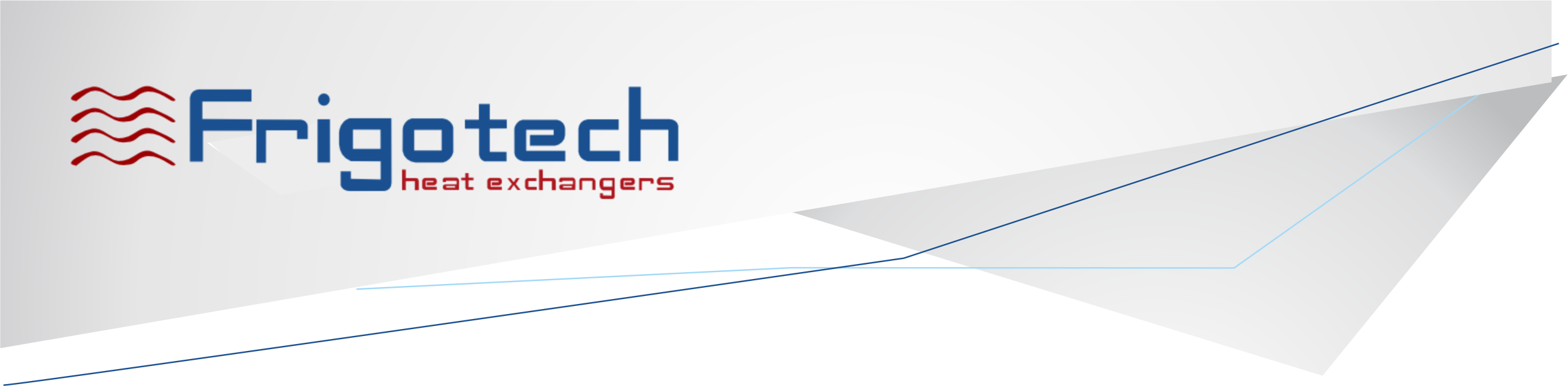 ВЕНТИЛЯТОРЫ FRIGOTECHВОЗДУХООХЛАДИТЕЛИ FRIGOTECH FDВОЗДУХООХЛАДИТЕЛИ FRIGOTECH JВОЗДУХООХЛАДИТЕЛИ FRIGOTECH FDL(ДВУХПОТОЧНЫЕ СРЕДНЕТЕМПЕРАТУРНЫЕ)ВОЗДУХООХЛАДИТЕЛИ FRIGOTECH FDD(ДВУХПОТОЧНЫЕ НИЗКОТЕМПЕРАТУРНЫЕ)КОНДЕНСАТОРЫ FRIGOTECH FRWКОНДЕНСАТОРЫ FRIGOTECH FCКОМПРЕССОРЫ FRIGOTECH КОМПРЕССОРЫ FRIGOTECH (ДВУХСТУПЕНЧАТЫЕ)РЕСИВЕРЫ FRIGOTECH ВИБРОГАСИТЕЛИ FRIGOTECH РЕЛЕ ДАВЛЕНИЯ FRIGOTECH ОТДЕЛИТЕЛИ ЖИДКОСТИ FRIGOTECH МАСЛЯНЫЙ СЕПАРАТОР FRIGOTECH ФИЛЬТР В РАЗБОРНОМ КОРПУСЕ FRIGOTECH ФИЛЬТР ОСУШИТЕЛЬ FRIGOTECH ЭЛЕКТРОННЫЕ БЛОКИ УПРАВЛЕНИЯ FRIGOTECH СМОТРОВЫЕ СТЕКЛА FRIGOTECH ШАРОВЫЕ ВЕНТИЛИ FRIGOTECH РАСПАШНЫЕ ДВЕРИ FRIGOTECH 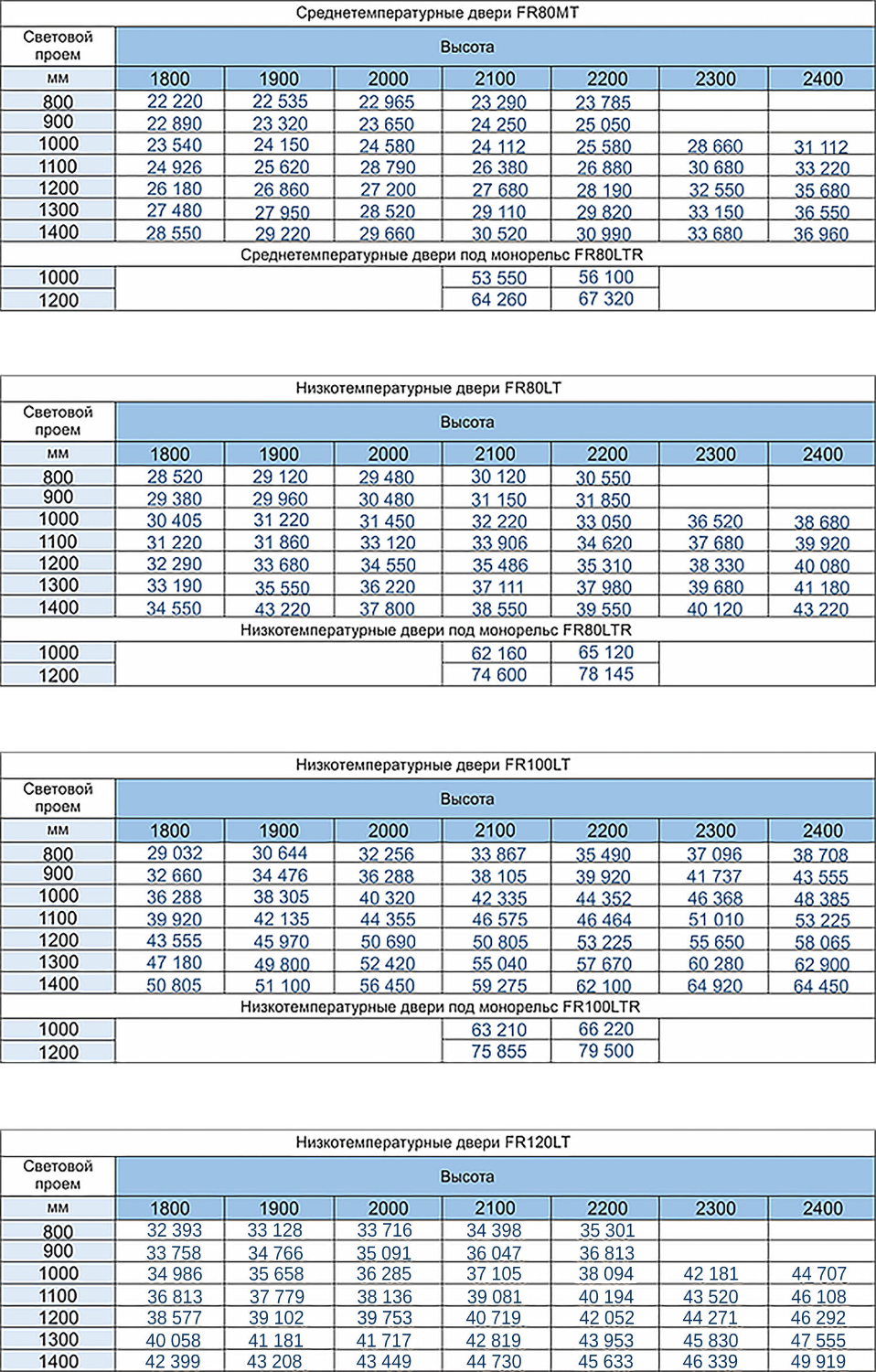 НАШИ КОНТАКТЫМодельЦенаВентилятор 220V YWF-G2S-100A0171,66 USDВентилятор 220V YWF-G2S-125A0173,75 USDВентилятор 220V YWF-F2S-150B-A56 USDВентилятор 220V YWF-G2S-150A0183 USDВентилятор 220V YWF-G2S-160A0186 USDВентилятор 220V YWF-G2S-200A0190 USDВентилятор 220V YWF-G2S-250A0198 USDВентилятор 220V YWF-G2S-315A01112 USDВентилятор 220V YWF4S-250S5DI36,74 USDВентилятор 220V YWF4S-300S5DIА0038,1 USDВентилятор 220V YWF4S-315B5DI42,3 USDВентилятор 220V YWF4S-315S5DI41,1 USDВентилятор 220V YWF4S-350S5DI 46,2 USDВентилятор 220V YWF4S-350S5EI53,2 USDВентилятор 220V YWF4S-350S7DI 64,9 USDВентилятор 220V YWF4S-400S5DI52,6 USDВентилятор 220V YWF4S-400S5EI65,2 USDВентилятор 220V YWF4S-450S5DI61,6 USDВентилятор 220V YWF4S-450S7DI97,9 USDВентилятор 220V YWF4S-500S5DIА00 83 USDВентилятор 220V YWF4S-500S5EI95,38 USDВентилятор 380V YWF4T-350S5EI53 USDВентилятор 380V YWF4T-400S5DI52,6 USDВентилятор 380V YWF4T-400S5EI63,4 USDВентилятор 380V YWF4T-450S5DIА00 61,6 USDВентилятор 380V YWF4T-450S5FI73,4 USDВентилятор 380V YWFА4Т-450S5DIV30 105,6 USDВентилятор 380V YWFА4Т-450В-5DIV30 115,6 USDВентилятор 380V YWF4T-500S5DI82,94 USDВентилятор 380V YWF4T-500S5FI82,94 USDВентилятор 380V YWFА4Т-500S7DIA01 114,4 USDВентилятор 380V YWFА4Т-500S7DIA02 134,8 USDВентилятор 380V YWF4T-630S5DI127,71 USDВентилятор 380V YWF6T-630S7DI144,98 USDВентилятор 380V YWFА4Т-630S7DIV00 308 USDВентилятор 380V YWFА6T-710S7DIS00 276 USDВентилятор 380V YWF6T-800S7DIS00396 USDМодельЦенаВоздухоохладитель FD7423,80 USDВоздухоохладитель FD7.1474,65 USDВоздухоохладитель FD12496,60 USDВоздухоохладитель FD12.1556,20 USDВоздухоохладитель FD15 699,40 USDВоздухоохладитель FD15.1 783,32 USDВоздухоохладитель FD22819,00 USDВоздухоохладитель FD22.1917,30 USDВоздухоохладитель FD301157,00 USDВоздухоохладитель FD401274,00 USDВоздухоохладитель FD601769,30 USDВоздухоохладитель FD802247,70 USDВоздухоохладитель FD80.12517,45 USDВоздухоохладитель FD1002828,80 USDВоздухоохладитель FD100.13168,25 USDВоздухоохладитель FD1203178,50 USDВоздухоохладитель FD120.13559,92 USDВоздухоохладитель FD1403710,20 USDВоздухоохладитель FD140.14155,42 USDВоздухоохладитель FD1604187,30 USDВоздухоохладитель FD160.14689,78 USDВоздухоохладитель FD2005059,60 USDВоздухоохладитель FD2506583,20 USDВоздухоохладитель FD3107335,90 USDВоздухоохладитель FDD4512154 USDВоздухоохладитель FDD4523620 USDВоздухоохладитель FDD4535148 USDВоздухоохладитель FDD4547200 USDМодельЦенаВоздухоохладитель J1 259.20 USDВоздухоохладитель J2 333.50 USDВоздухоохладитель J3 428 USDВоздухоохладитель J4 505 USDМодельЦенаВоздухоохладитель FDL-312E1346 USDВоздухоохладитель FDL-352E1896 USDВоздухоохладитель FDL-353E2295 USDВоздухоохладитель FDL-354E3033 USDВоздухоохладитель FDL-401E1435 USDВоздухоохладитель FDL-402E2898 USDВоздухоохладитель FDL-403E3654 USDВоздухоохладитель FDL-404E4605 USDВоздухоохладитель FDL-451E2030 USDВоздухоохладитель FDL-452E4560 USDВоздухоохладитель FDL-453E5310 USDВоздухоохладитель FDL-454E6345 USDМодельЦенаВоздухоохладитель FDD-312E1309 USDВоздухоохладитель FDD-352E1669 USDВоздухоохладитель FDD-353E2214 USDВоздухоохладитель FDD-354E2830 USDВоздухоохладитель FDD-401E1435 USDВоздухоохладитель FDD-402E2564 USDВоздухоохладитель FDD-403E2988 USDВоздухоохладитель FDD-404E3546 USDВоздухоохладитель FDD-451E1845 USDВоздухоохладитель FDD-452E3312 USDВоздухоохладитель FDD-453E4554 USDВоздухоохладитель FDD-454E5112 USDМодельЦенаКонденсатор FRW 1201271 USDКонденсатор FRW 1401664 USDКонденсатор FRW 1802069 USDКонденсатор FRW 3504022 USDМодельЦенаКонденсатор FC 20 196.85 USDКонденсатор FC 30287.45 USDКонденсатор FC 40331 USDКонденсатор FC 50405 USDКонденсатор FC 60517.50 USDКонденсатор FC 75665 USDКонденсатор FC 100862.50 USDКонденсатор FC 1201070 USDКонденсатор FC 150 1155 USDКонденсатор FC 1801260 USDКонденсатор FC 2001500 USDКонденсатор FC 2501677 USDМодельЦенаКомпрессор FR4FC-3.2LS1227 USDКомпрессор FR4FC-5.2HS1407 USDКомпрессор FR4EC-4.2LS1315 USDКомпрессор FR4EC-6.2HS1487 USDКомпрессор FR4DC-5.2LS1402 USDКомпрессор FR4DC-7.2HS1565 USDКомпрессор FR4CC-6.2LS1422 USDКомпрессор FR4CC-9.2HS1642 USDКомпрессор FR4VCS-6.2LS2017 USDКомпрессор FR4VCS-10.2HS2115 USDКомпрессор FR4TCS-8.2LS2105 USDКомпрессор FR4TCS-12.2HS2312 USDКомпрессор FR4PCS-10.2LS2280 USDКомпрессор FR4PCS-15.2HS2307 USDКомпрессор FR4NCS-12.2LS2455 USDКомпрессор FR4NCS-20.2HS2587 USDКомпрессор FR4H-15.2LS3200 USDКомпрессор FR4H-25.2HS3610 USDКомпрессор FR6H-35.2HS4670 USDКомпрессор FR4G-30.2HS4605 USDКомпрессор FR6G-40.2HS4787 USDКомпрессор FR6F-50.2HS7364 USDКомпрессор FR6H-25.2LS4867 USDКомпрессор FR6F-40.2LS6950 USDКомпрессор FR4G-20.2LS3295 USDМодельЦенаКомпрессор FR2-6F-30.2LS7455 USDКомпрессор FR2-4G-12.2LS5262 USDКомпрессор FR2-6G-25.2LS7015 USDМодельЦенаРесивер FRS 1.2 ltr20 USDРесивер FRS 2.2 ltr22.125 USDРесивер FRS 3.4 ltr25.85 USDРесивер FRS 4 ltr28.27 USDРесивер FRS 6 ltr31.15 USDРесивер FRS 8 ltr35.67 USDРесивер FRS 10 ltr40.45 USDРесивер FRS 12 ltr42.75 USDРесивер FRS 14 ltr44.57 USDМодельЦенаВиброгаситель FRV 2  1/2"9.30 USDВиброгаситель FRV 3  5/8"10.04 USDВиброгаситель FRV 5  7/8"13.76 USDВиброгаситель FRV 6  1-1/8"20.82 USDВиброгаситель FRV 7  1-3/8"29.752 USDВиброгаситель FRV 8  1-5/8"40.535 USDВиброгаситель FRV 9  2-1/8"52.64 USDМодельЦенаРеле давления 0,7-0,19.2 USDРеле давления 0,7-0,19.2 USDРеле давления 16-149.2 USDРеле давления 20-269.2 USDМодельЦенаОтделитель жидкости FRQ-20743.90 USDОтделитель жидкости FRQ-20864.50 USDОтделитель жидкости FRQ-20972.25 USDОтделитель жидкости FRQ-21077.50 USDОтделитель жидкости FRQ-1817162.62 USDМодельЦенаМасляный сепаратор FRO-07862 USDМасляный сепаратор FRO-11866.50 USDМасляный сепаратор FRO-13877.50 USDМасляный сепаратор FRO-158108.50 USDМодельЦенаФильтр FRB 17862 USDФильтр FRB 211877.50 USDМодельЦенаФильтр осушитель FRF-083S10 USDФильтр осушитель FRF-163S10.10 USDФильтр осушитель FRF-164S10.90 USDФильтр осушитель FRF-304S19.55 USDФильтр осушитель FRF-305S20.55 USDФильтр осушитель FRF-415S28.90 USDМодельЦенаКонтроллер ЕТ-02332.55 USDКонтроллер ЕТ-023А35.65 USDМодельЦенаСмотровое стекло FRSG 3/8"6.27 USDСмотровое стекло FRSG 1/2"7.7 USDСмотровое стекло FRSG 5/8"9.24 USDСмотровое стекло FRSG 7/8"13.88 USDСмотровое стекло FRSG1-1/8"5.54 USDСмотровое стекло FRSG 1-3/8"5.67 USDМодельЦенаШаровый вентиль VQF 3 (3/8")18.66 USDШаровый вентиль VQF 4 (1/2")19.17 USDШаровый вентиль VQF 5 (5/8")19.8 USDШаровый вентиль VQF 7 (7/8")36.52 USDШаровый вентиль VQF 9 (1-1/8")49.5 USDШаровый вентиль VQF 11 (1-3/8")75.46 USDШаровый вентиль VQF 13 (1-5/8")120.56 USDШаровый вентиль VQF 17 (2-1/8")177.56 USDШаровый вентиль VQF 21 (2-5/8")281.38 USDШаровый вентиль VQF 25 (3-1/8")291.28 USDaddress:г КраснодарРостовское шоссе 14/2e-mail:frigotech@list.ru                          multifrost@list.ruweb:www.frigotech.netskype:muhin.andreytel:+7(861)257-00-39+7(861)257-01-42